RANDO VTT MARCHE MAGNAC SUR TOUVRE 2016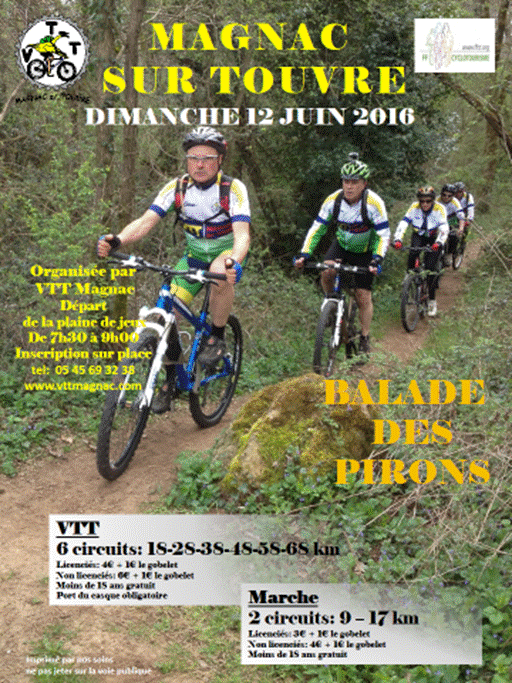 